  Checkliste Website-Relaunch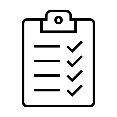 Projekt / Website 	Datum der Prüfung Wer prüft? Beachtet?Backup erstellen301-Redirects erstellenLinkstruktur prüfenMetadaten pflegenRelevante Konten prüfen und übertragenH-Überschriften prüfenDuplicate Content behebenLadezeiten minimierenIndexierbarkeit und Crawlbarkeit testenTracking und Monitoring sicherstellenHTML-Code bewertenTestsystem einrichten und vor GoLive ausreichend analysierenWebsite nach Launch bei Google anmelden	SEO in den fortlaufenden Prozess integrieren